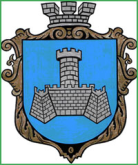 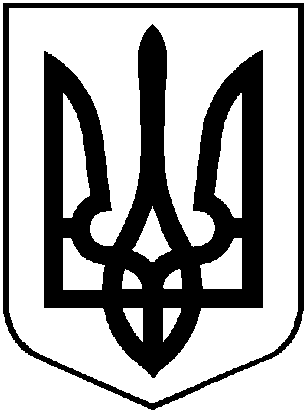 УКРАЇНАХМІЛЬНИЦЬКА МІСЬКА РАДАВІННИЦЬКОЇ ОБЛАСТІВиконавчий комітетР І Ш Е Н Н Я   від  06 листопада 2017року                                                                   №397«Про розгляд клопотань  фізичних осіб з питаньвидалення деревонасаджень у  м. Хмільнику» Розглянувши   клопотання юридичних та фізичних  осіб,  враховуючи матеріали  комісії  з  питань визначення стану зелених насаджень у м. Хмільнику,  відповідно до Правил благоустрою території міста Хмільника, затверджених рішенням 45 сесії міської ради 5 скликання від 26.02.2009 року №491, постанови Кабінету Міністрів України від 01 серпня 2006 року №1045 «Про затвердження Порядку видалення дерев, кущів, газонів і квітників у населених пунктах», наказу Міністерства будівництва, архітектури та житлово-комунального господарства України від 10 квітня 2006 року № 105 «Про затвердження Правил утримання зелених насаджень у населених пунктах України», наказу Держкоммістобудування  від 17.04.1992 р. №44 «Містобудування. Планування і забудова міських і сільських поселень ДБН 360-92», рішення  виконавчого комітету Хмільницької міської ради №144 від 19.04.2017 року  «Про затвердження в новому складі  постійно діючої комісії з питань визначення стану зелених насаджень в м. Хмільнику», керуючись ст. 30,  59 Закону України «Про місцеве самоврядування в Україні», виконком Хмільницької міської  радиВ И Р І Ш И В :Комунальному  підприємству «Хмільниккомунсервіс»:1.1. Дозволити видалити два дерева, породи черешня, що знаходяться на загальноміській території по вул. Монастирській, 79А, мають  незадовільний  стан, є  аварійними, ростуть на відстані 3,5 метрів від будинку;- дозволити видалити одне дерево породи клен та одне дерево породи горобина, що знаходяться на загальноміській території по вул. Столярчука, 29, які мають незадовільний  стан, є аварійними, 1.2. деревину від зрізаних  дерев, зазначених  в пункті  1.1  цього рішення,   оприбуткувати через  бухгалтерію, гілки та непридатну деревину  утилізувати, склавши відповідний акт.1.3.   після видалення аварійних,   дерев   провести роботу щодо відновлення новими саджанцями.1.4 Контроль за  виконанням  цього рішення покласти на заступника міського голови з питань діяльності виконавчих органів міської ради, відповідно до розподілу обов’язків,  Загіку В.М.В.о. міського голови, заступникміського голови з питань діяльностівиконавчих органів міської ради                                        А.В.Сташко